Invitation to NominateName of IPWEA (Vic) Member/s   Steven White	Nominated for Award   Kew Recreation Centre Project Team	(In the case of a team nomination, at least one member of the team must be a member of IPWEA Vic. The name of the IPWEA Vic member must be clearly identified in the space provided)Position	Organisation/Council   City Of Boroondara	Address  Private Bag 1 Camberwell   Vic   3124	Telephone   9278 4536	 Facsimile	Email   steven.white@boroondara.vic.gov.au	Nominators 	(1)  David Powell, Director Environment and Infrastructure	(2)	CATEGORY (please tick one box only)□ Capital Project Award		□ People Award — Engineer/Technician of the Year□ Asset Management Award	□ People Award — Young Engineer/Technician of the Year 
□ Innovative Practice / Service Delivery AwardProject Name:	Kew Recreation Centre ExtensionProject summary (100 words)Kew Recreation Centre project implements priority components of the Leisure and Aquatic Centres Planning Study (LACPS) presented to Council in October 2008. The program of works recommended in the LACPS supports the Council Plan key strategic activity of strengthening communities.Kew Recreation Centre was redeveloped to incorporate the following key elements:two storey extension to the north of the existing gymnasium;new crèche and associated outdoor play area;southerly extension of the existing program room;expansion of some staff facilities and administration areas;internal re-organisation to improve the reception and café;a new spinning room;re-grading of a grassed area near the northern boundary of the site to allow flexibility for overflow parking on peak usage daysProject Description (1000 words)Project objectivesThe main objective of the Kew Recreation centre is to increase the available dry area activity space to meet current and future demands. Expansion of dry program spaces at Kew Recreation centre is also required to provide temporary accommodation for programs displaced by the Hawthorn Aquatic and leisure Centre redevelopment. The Crèche at Kew Recreation centre is being designed for an initial 30 child license (an increase from the current 21 child capacity) while providing the necessary space to accommodate 42 places if required in the future. This will allow scope for subsequent renovation to provide for increasing crèche utilisation in line with projected membership increase. The crèche space is designed to be multi- purpose, providing some additional flexibility in centre programming.The existing entry/foyer was also highlighted to be cramped and not very functional. This area was re-built and reconfigured to include a café and outdoor seating area, improving the overall functionality and operation of the centre.Project OutcomesKew Recreation Centre was redeveloped to incorporate the following key elements:two storey extension to the north of the existing gymnasium;new crèche and associated outdoor play area;southerly extension of the existing program room;expansion of some staff facilities and administration areas;internal re-organisation to improve the reception and café;a new spinning room;re-grading of a grassed area near the northern boundary of the site to allow flexibility for overflow parking on peak usage daysInnovative features of the projectThe new building fabric incorporates a high level of thermal insulation, sun-shading and double glazing, low energy light fittings and controllers, economy cycle air-conditioning plant and a number of openable windows to promote natural cross ventilation. The existing pool roof has been re-surfaced and treated with a thermal ceramic radiant heat barrier coating that re-radiates electromagnetic wave forms from the sun, substantially reducing the heat penetration on a roof.Distinguishing features of the projectThe main distinguishing features of the building design and build are;- double glazing to all windows along the north elevation,-  low energy light fittings and controllers, - openable windows to promote natural cross ventilation. - 2 x 25000 litre water tanks for water re-harvesting - effective usage of colour themesBarriers overcome to achieve successThe operation of the centre was effectively fully maintained during construction works. Temporary entrance and crèche facilities were installed and operational prior to decommissioning the existing services. The centre operators, project contractors and Council staff worked together tirelessly to ensure the most effective transition between spaces was achieved.Costs/Benefits associated with the project (were appropriate)The total project cost for Kew Recreation Centre was in the order of $4.8M. The total cost allowed for new building works, extension of building areas, refurbishment of existing areas and improving functionality and performance of the whole centre. The centre has experienced an increase of membership and patrons in the order of 15-20% since the completion of building works in November 2011.Specific contribution of the individual/team (300-500 words)           A contract working group was created for the during of the building contract and represented by stakeholders from the centre operators, service department, project delivery department, principal contractor and principal consultant. Managing a 'live' site with building works is always challenging. The operation of the centre was fully maintained during construction works, while building works were effectively co-ordinated and carried out in a safe and strategic manner.            The contract working group worked tirelessly together to ensure the most effective transition between spaces was achieved. A number of ongoing operational issues were raised during the building works which were dealt with effectively and efficiently.Other comments (300-500 words)            Managing a 'live' site with building works is always challenging. The operation of the centre was fully maintained during construction works, while building works were effectively co-ordinated and carried out in a safe and strategic manner. Temporary entrance and crèche facilities were installed and operational prior to decommissioning the existing services. The centre operators, project contractors and Council staff worked tirelessly together to ensure the most effective transition between spaces was achieved.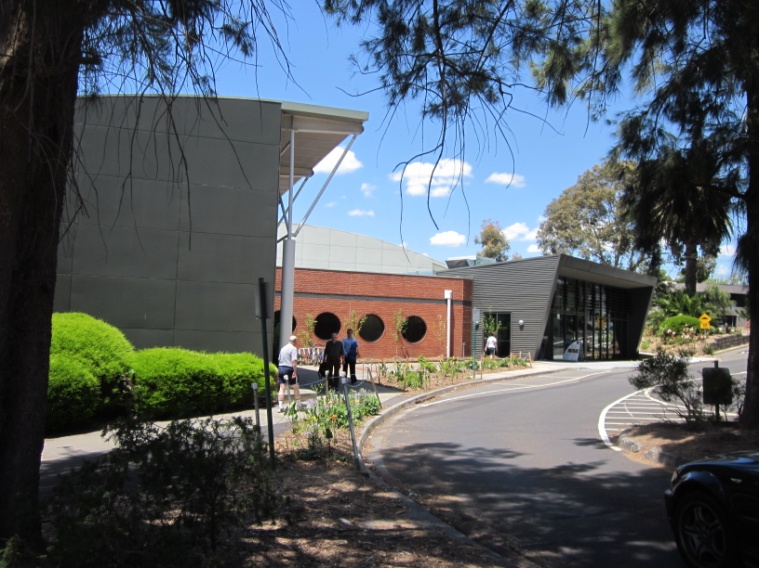 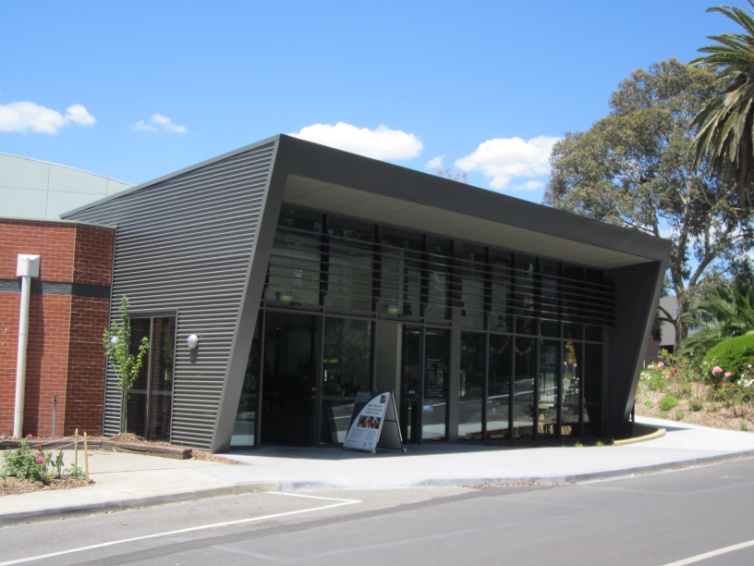 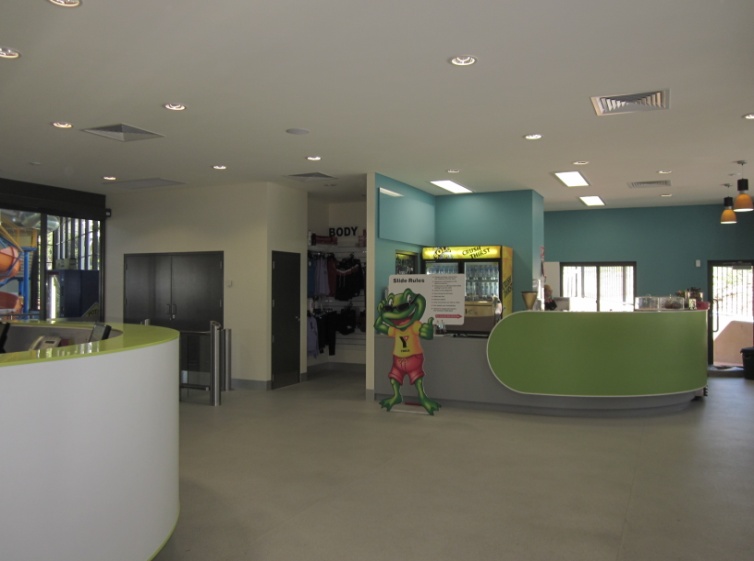 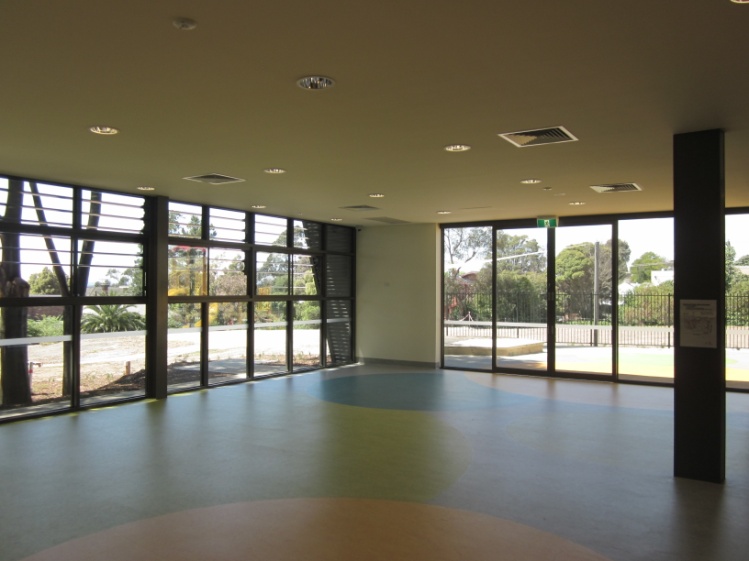 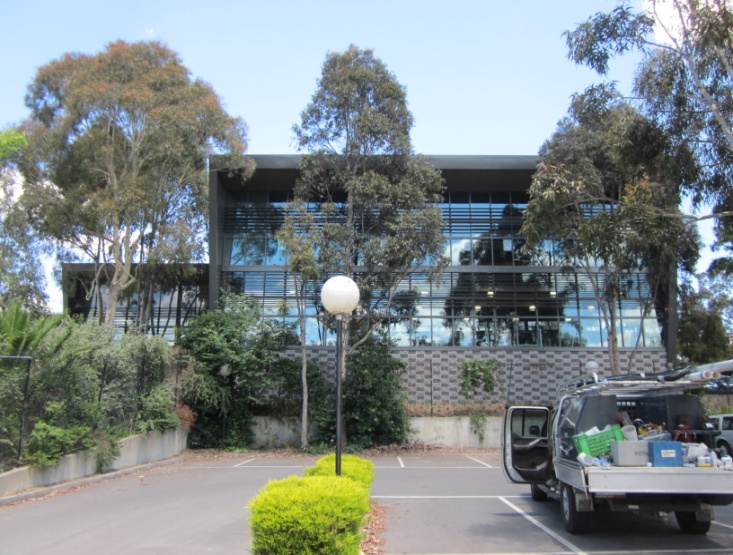 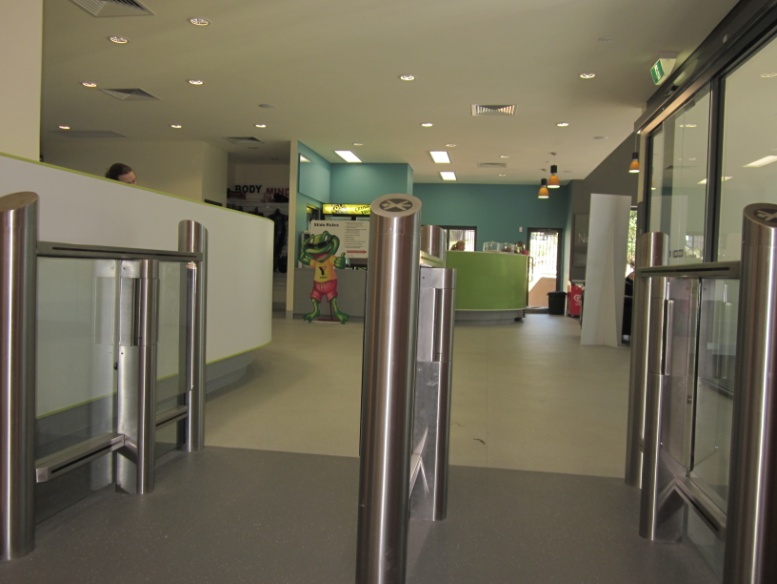 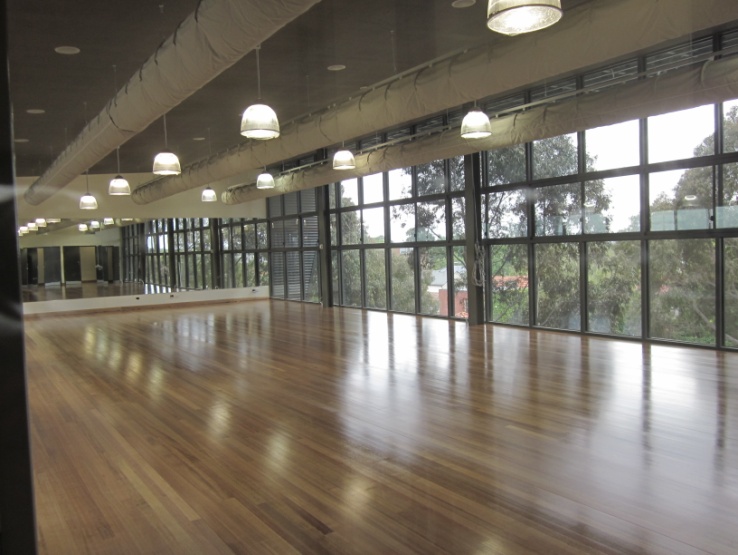 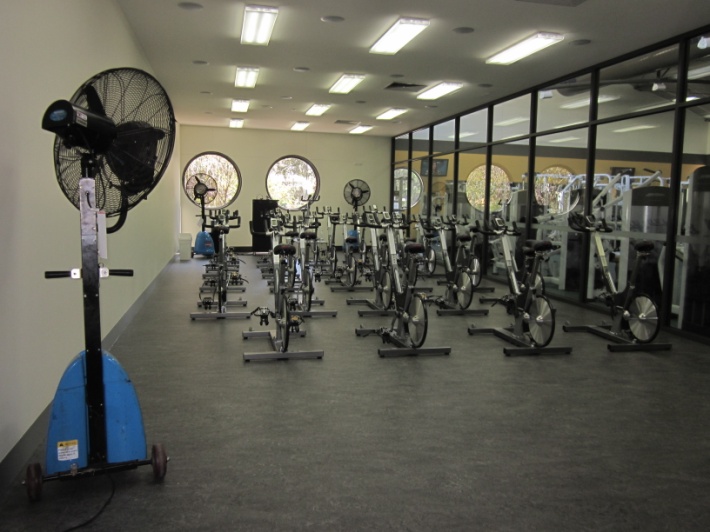 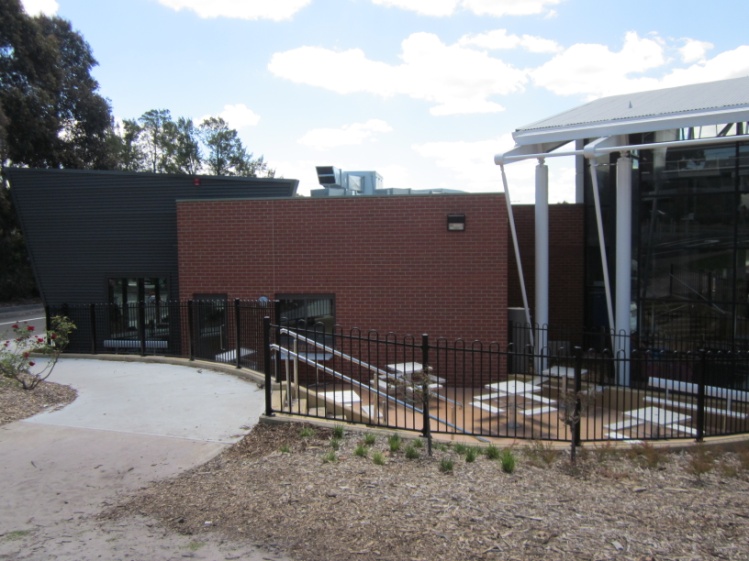 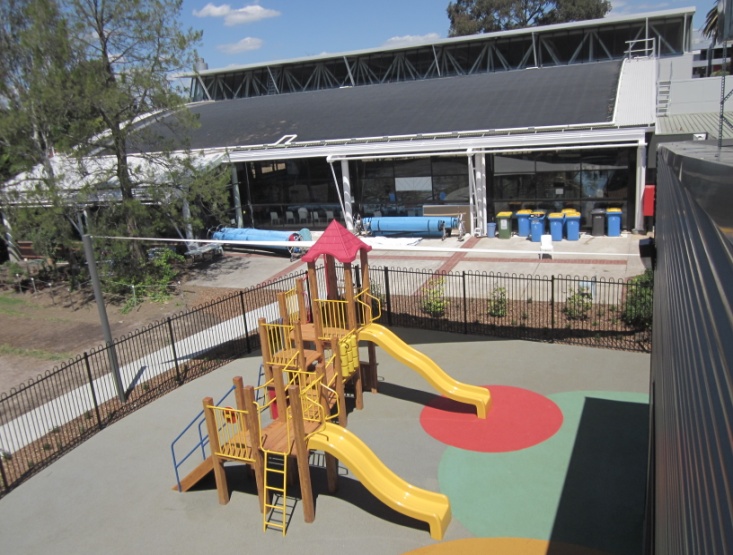 